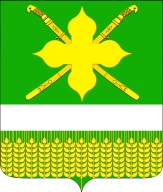 АДМИНИСТРАЦИЯ КИРПИЛЬСКОГО СЕЛЬСКОГОПОСЕЛЕНИЯ УСТЬ-ЛАБИНСКОГО РАЙОНАП О С Т А Н О В Л Е Н И Е11.09.2020 г.                                                                                     		№ 68ст. КирпильскаяОб утверждении Порядка и сроков применения взысканий, предусмотренных статьями 14.1, 15, 27.1 Федерального закона от 2 марта 2007 года № 25-ФЗ «О муниципальной службе в Российской Федерации»В соответствии с Федеральным законом от 2 марта 2007 года «О муниципальной службе в Российской Федерации», Федеральным законом от 25 декабря 2008 г. № 273-ФЗ «О противодействии коррупции», ст.192, ст.193 Трудового Кодекса Российской Федерации, руководствуясь Уставом Кирпильского сельского поселения Усть-Лабинского района, постановляю:1. Утвердить  Порядок и сроки применения взысканий, предусмотренных статьями 14.1, 15, 27.1 Федерального закона от 2 марта 2007 года № 25-ФЗ «О муниципальной службе в Российской Федерации», согласно приложению.2. Признать утратившим силу постановление администрации Кирпильского сельского поселения Усть-Лабинского района от 09.01.2018 года №2 «Об утверждении Порядка и сроков применения взысканий, предусмотренных статьями 14.1, 15, 27.1Федерального закона от 2 марта 2007 года № 25-ФЗ «О муниципальной службе в Российской Федерации».3. Общему отделу администрации Кирпильского сельского поселения Усть-Лабинского района (Зайцева) обнародовать настоящее постановление и разместить на официальном сайте администрации Кирпильского сельского поселения Усть-Лабинского района в сети Интернет.4. Контроль за выполнением настоящего постановления возложить на исполняющего обязанности главы Кирпильского сельского поселения Усть-Лабинского района М.Н.Гарнадерова.5. Настоящее постановление вступает в силу со дня его официального обнародования.Исполняющий обязанности главы Кирпильского сельского поселенияУсть-Лабинского района                                                                            М.Н.ГарнадеровПРИЛОЖЕНИЕ к постановлению администрации            Кирпильского сельского            поседения Усть-Лабинского районаот 11.09.2020 г.  №  68Порядок и срокиприменения взысканий, предусмотренных статьями 14.1, 15, 27.1 Федерального закона от 2 марта 2007 года № 25-ФЗ «О муниципальной службе в Российской Федерации» Настоящий Порядок (далее - Порядок) регулирует порядок и сроки применения дисциплинарных взысканий по отношению к муниципальным служащим администрации Кирпильского сельского поселения Усть-Лабинского района, положений статей 14.1, 15, 27.1 Федерального закона от 2 марта 2007 года № 25-ФЗ «О муниципальной службе в Российской Федерации». За совершение дисциплинарного проступка - неисполнение или  ненадлежащее исполнение муниципальным служащим по его вине возложенных на него служебных обязанностей - представитель нанимателя (работодатель) имеет право применить следующие дисциплинарные взыскания:-  замечание;-  выговор;-  увольнение с муниципальной службы по соответствующим основаниям.     Муниципальный служащий, допустивший дисциплинарный проступок, может быть временно (но не более чем на один месяц), до решения вопроса о его дисциплинарной ответственности, отстранен от исполнения должностных обязанностей с сохранением денежного содержания. Отстранение муниципального служащего от исполнения должностных обязанностей в этом случае производится муниципальным правовым актом.Порядок применения и снятия дисциплинарных взысканий определяется трудовым законодательством, за исключением случаев, предусмотренных Федеральным  законом от 2 марта 2007 года № 25-ФЗ «О муниципальной службе в Российской Федерации».За несоблюдение муниципальным служащим ограничений и запретов, требований о предотвращении или  об урегулировании конфликта интересов и неисполнение обязанностей, установленных в целях противодействия  коррупции настоящим Федеральным законом, Федеральным законом  от 25 декабря 2008 года № 273-ФЗ «О противодействии коррупции» и другими Федеральными законами, налагаются взыскания, предусмотренные статьей 27Федерального закона от 2 марта 2007 года № 25-ФЗ «О муниципальной службе в Российской Федерации».Муниципальный служащий подлежит увольнению с муниципальной службы в связи с утратой доверия в случаях совершения правонарушений, установленных статьями 14.1 и 15 Федерального закона от 2 марта 2007 года                № 25-ФЗ «О муниципальной службе в Российской Федерации».Взыскания, предусмотренные статьями 14.1, 15 и 27 Федерального закона от 2 марта 2007 года № 25-ФЗ «О муниципальной службе в Российской Федерации», применяются представителем нанимателя (работодателем) в порядке, установленном нормативными правовыми актами субъекта Российской Федерации и (или) муниципальными нормативными правовыми актами, на основании:-  доклада о результатах проверки, проведенной подразделением кадровой службы соответствующего муниципального органа по профилактике коррупционных и иных правонарушений;-  рекомендации комиссии по соблюдению требований к служебному поведению муниципальных служащих и урегулированию конфликта интересов в случае, если доклад о результатах проверки направлялся в комиссию;- доклада подразделения кадровой службы соответствующего муниципального органа по профилактике коррупционных и иных правонарушений о совершении коррупционного правонарушения, в котором излагаются фактические обстоятельства его совершения, и письменного объяснения муниципального служащего только с его согласия и при условии признания им факта совершения коррупционного правонарушения (за исключением применения взыскания в виде увольнения в связи с утратой доверия);-  объяснений муниципального служащего;-  иных материалов.      При применении взысканий, предусмотренных статьями 14.1, 15 и 27 Федерального закона от 2 марта 2007 года № 25-ФЗ «О муниципальной службе в Российской Федерации», учитываются характер совершенного муниципальным служащим коррупционного правонарушения, его тяжесть, обстоятельства, при которых оно совершено, соблюдение муниципальным служащим других ограничений и запретов, требований о предотвращении или об урегулировании конфликта интересов и исполнение им обязанностей, установленных в целях противодействия коррупции, а также предшествующие результаты исполнения муниципальным служащим своих должностных обязанностей.     В акте о применении к муниципальному служащему взыскания в случае совершения им коррупционного правонарушения в качестве основания применения взыскания указывается часть 1 или 2 ст. 27.1. Федерального закона от 2 марта 2007 года № 25-ФЗ «О муниципальной службе в Российской Федерации».     Взыскания, предусмотренные статьями 14.1, 15 и 27 Федерального закона от 2 марта 2007 года № 25-ФЗ «О муниципальной службе в Российской Федерации», применяются не позднее шести месяцев со дня поступления информации о совершении муниципальным служащим коррупционного правонарушения, не считая периодов временной нетрудоспособности муниципального служащего, нахождения его в отпуске, и не позднее трех лет со дня совершения им коррупционного правонарушения. В указанные сроки не включается время производства по уголовному делу.     Сведения о применении к муниципальному служащему взыскания в виде увольнения в связи с утратой доверия включаются органом местного самоуправления, в котором муниципальный служащий проходил муниципальную службу, в реестр лиц, уволенных в связи с утратой доверия, предусмотренный статьей 15 Федерального закона от 25 декабря 2008 года                 № 273-ФЗ «О противодействии коррупции».Исполняющий обязанности главыКирпильского  сельского поселенияУсть-Лабинского района                                                                            М.Н.Гарнадеров